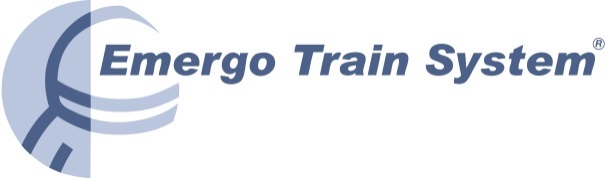 Emergo Train System (ETS) övningsmaterial finns tillgängligt i ett antal predesignade set och storlekar. Version 4 är den senaste versionen av ETS.Vid beställning, vänligen fyll i sidorna 2 och 3 av denna beställningssedel och skicka den till oss via epost. En orderbekräftelse kommer skickas till er epostadress efter beställning.                  Ordernummer:
(fylls i av Emergo Train System)Beställning setse innehållsförteckningar för detaljerad beskrivning av respektive set – TotaltBeställning – informationLeveransadressFakturaadressSkicka er beställning via epost till: info@emergotrain.com  KMC – Katastrofmedicinskt centrumEmergo Train SystemUniversitetssjukhuset581 85  Linköping
Telefon: 010-103 7490	
www.emergotrain.com	
www.regionostergotland.se/kmcArtikel1Version2Storlek3Pre-hospitalt set Version 4Large, medium, smallSjukhus setVersion 4Large, medium, smallTrauma patientbankVersion 4Large, medium, smallPenetrerande trauma patientbankVersion 4Medium, smallBomb/blast trauma patientbankVersion 4Medium, smallPediatrisk trauma patientbankVersion 4Medium, smallOskadade/psyk shockade patientbankVersion 4Medium, smallPatientbank sjukhus akutmottagningVersion 4Medium, smallPatientbank sjukhus operationVersion 4Medium, smallPatientbank sjukhus IVAVersion 4SmallTrigger patientbankVersion 4SmallKrisstöd setVersion 4Medium, smallFigurantkort Version 4Medium, smallPS grundsats (ver 2017)(en storlek)Samverkan set(en storlek)Artikel1Version2Storlek3AntalPris/set (SEK)Totalt (SEK)Artikel1Version2Storlek3AntalPris/set (SEK)Totalt (SEK)Artikel1Version2Storlek3AntalPris/set (SEK)Totalt (SEK)Artikel1Version2Storlek3AntalPris/set (SEK)Totalt (SEK)Artikel1Version2Storlek3AntalPris/set (SEK)Totalt (SEK)Artikel1Version2Storlek3AntalPris/set (SEK)Totalt (SEK)Artikel1Version2Storlek3AntalPris/set (SEK)Totalt (SEK)Artikel1Version2Storlek3AntalPris/set (SEK)Totalt (SEK)Artikel1Version2Storlek3AntalPris/set (SEK)Totalt (SEK)Artikel1Version2Storlek3AntalPris/set (SEK)Totalt (SEK)Vänligen fyll i totala ordervärdet (exkl. moms)Total (SEK)BeställningsdatumKundnnummer (alt namn på certifierad ETS instruktör som ska använda materialet)NamnNamnEr referensAdressAdressAdressAdressAdressAdressAdressAdressAdressPostnummerOrtOrtTelefonnummerTelefonnummerMobilnummer (detta nummer får också ett sms vid leverans)E-postadressE-postadressE-postadressNamnNamnEr referensAdressAdressAdressAdressAdressAdressAdressAdressAdressPostnummerOrtOrtTelefonnummerTelefonnummerMobilnummerE-postadressE-postadressE-postadressOrganisationsnummerOrganisationsnummerOrganisationsnummer